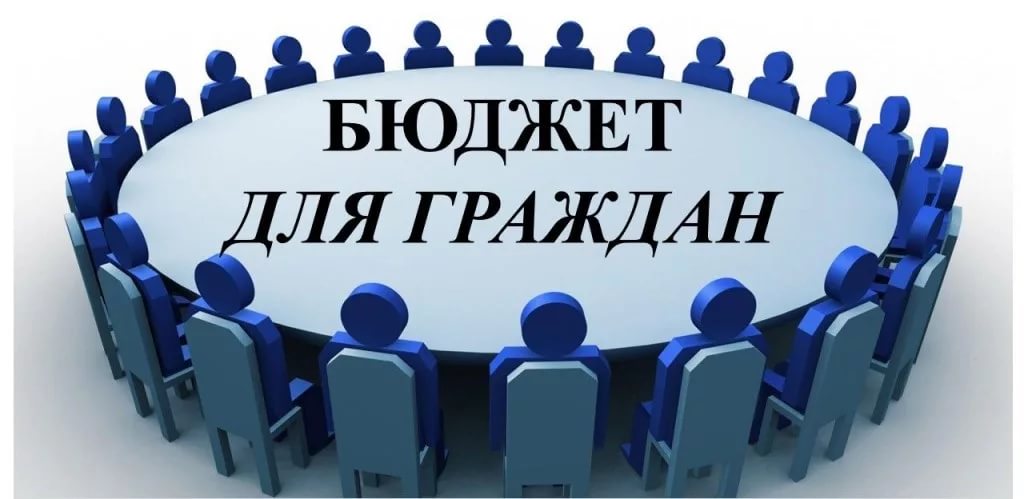 К проекту решения Собрания депутатов Агаповского муниципального района об исполнении бюджета Агаповского муниципального района за 2020 год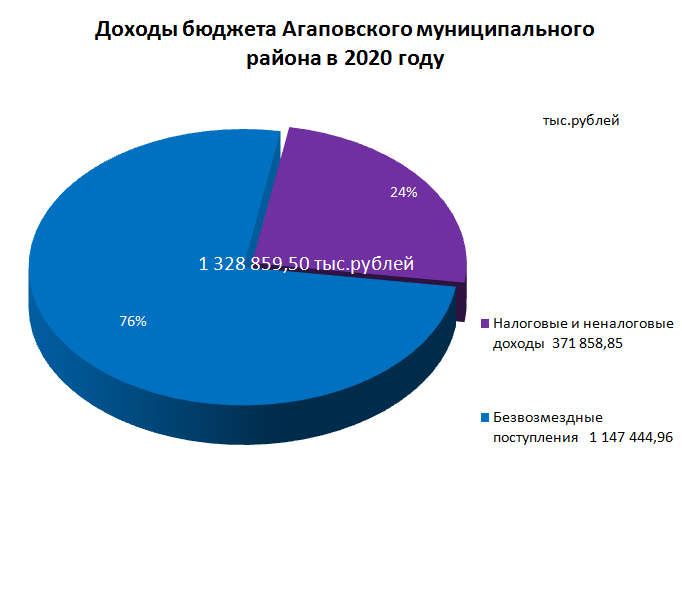 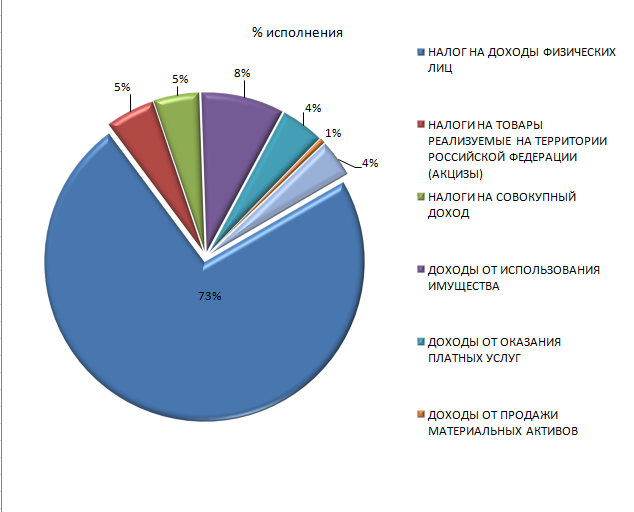 *Основные причины неисполнение расходов:- заявительный характер выплаты пособий и компенсаций;- оплата работ «по факту» на основании актов выполненных работ;- экономия, сложившаяся по результатам  проведения конкурсных процедур.Муниципальная программа «Развитие здравоохранения в Агаповском муниципальном районе»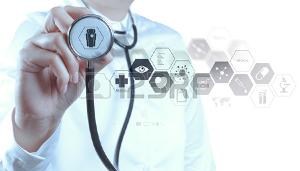 Объем финансирования (тыс. рублей) Цель:  Улучшение качества и обеспечение доступности медицинской помощи населению Агаповского муниципального района Челябинской области  Доля расходов муниципальной программы в общих расходах бюджета в 2020 годутыс.рублейМуниципальная программа «Развитие образования и воспитания на территории Агаповского муниципального района» на 2020-2022 годы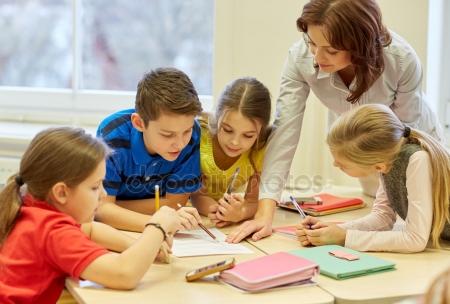 Объем финансирования (тыс. рублей) 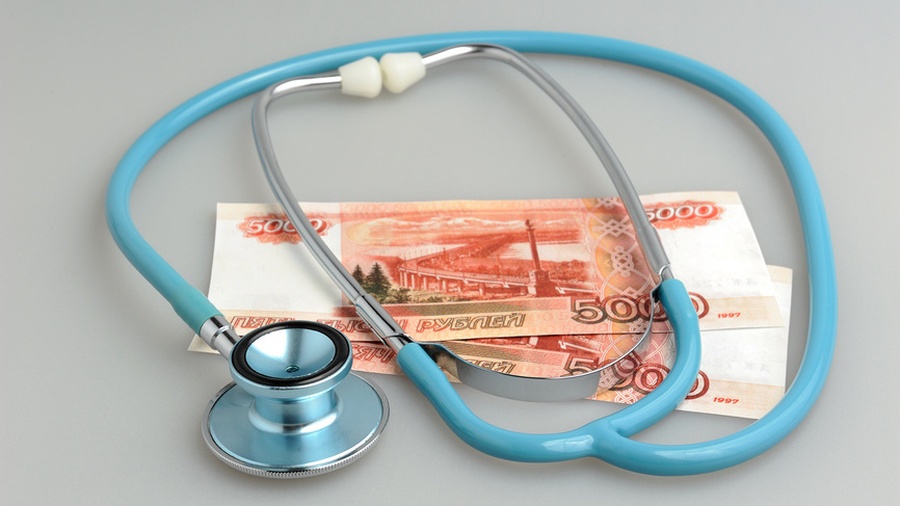 Цель: - создание условий для эффективного развития образования, направленного на обеспечение доступности качественного образования, соответствующего требованиям современного инновационного социально ориентированного развития Челябинской области; - создание в дошкольных образовательных организациях Агаповского муниципального района равных возможностей для получения качественного дошкольного образования;- содействие социальному, культурному, духовному и физическому развитию молодежи Агаповского муниципального района.Доля расходов муниципальной программы в общих расходах бюджета в 2020 годутыс.рублейМуниципальная программа «Развитие физической культуры, спорта и молодежной политики в  Агаповском муниципальном районе»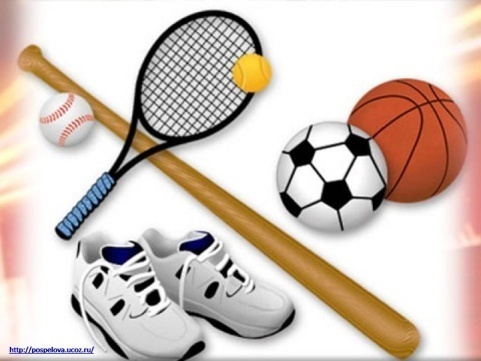 Объем финансирования (тыс. рублей) Цели: 1.Увеличение численности населения Агаповского муниципального района систематически занимающихся физической культурой и спортом;2. Повышение конкурентоспособности спортсменов на областной, российской спортивной арене;3. Обеспечение доступности занятий спортом для различных категорий населения Агаповского муниципального района. 4. Содействие социальному, культурному, духовному и физическому развитию молодежи;Доля расходов муниципальной программы в общих расходах бюджета в 2020 годутыс.рублейМуниципальная программа «Развитие культуры в Агаповском муниципальном районе на 2020- 2022 годы»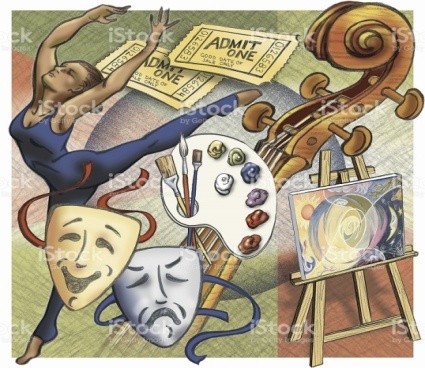 Объем финансирования (тыс. рублей) Цели: Сохранение и развитие всех направлений культуры, туризма и образования в сфере культуры в Агаповском муниципальном районе.Доля расходов муниципальной программы в общих расходах бюджета в 2020 годутыс.рублейМуниципальная программа «Социальная поддержка населения  Агаповского  муниципального района» на 2020-2022 годы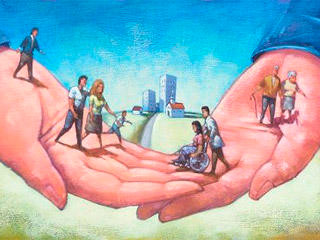 Объем финансирования (тыс. рублей) Цели: Создание условий для роста благосостояния граждан - получателей мер социальной поддержки, повышение доступности социального обслуживания населения, создание доступной среды для жизнедеятельности инвалидовДоля расходов муниципальной программы в общих расходах бюджета в 2020 годутыс.рублейМуниципальная программа «Создание условий для устойчивого экономического развития на территории  Агаповского муниципального района» на 2020-2022 годы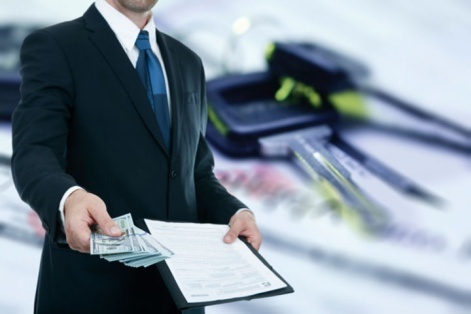 Объем финансирования (тыс. рублей) Цели:- создание максимально-комфортных условий для развития малого и среднего предпринимательства в Агаповском муниципальном районе;- защита здоровья работника и обеспечение охраны труда путем внедрения системы управления профессиональными рисками на каждом рабочем месте в организациях Агаповского муниципального районаДоля расходов муниципальной программы в общих расходах бюджета в 2020 годутыс.рублейМуниципальная программа «Повышение энергетической эффективности экономики Агаповского муниципального района и сокращение энергетических издержек в бюджетном секторе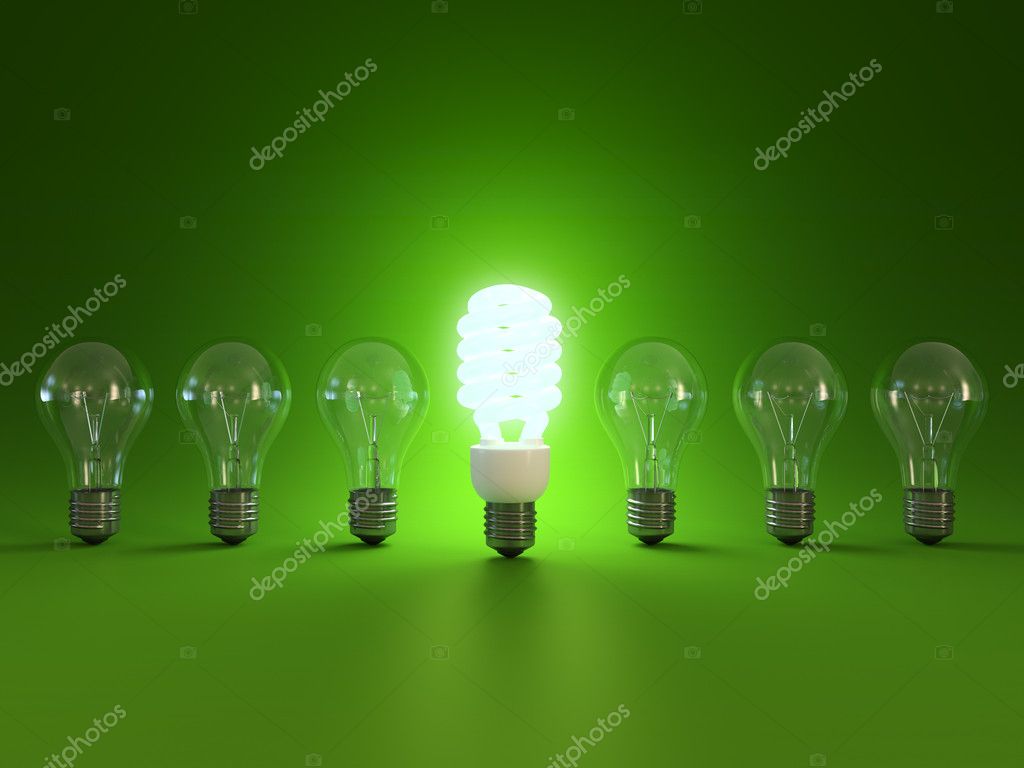 Объем финансирования (тыс. рублей) Цели: - внедрение организационных, правовых, экономических и технологических мероприятий, обеспечивающих снижение потребления энергетических ресурсов; -реализация экономически обоснованного энергосберегающего комплекса взаимосвязанных мероприятий по рациональному использованию топливно-энергетических ресурсов (ТЭР), направленных на выполнение Федерального закона Российской Федерации от 23.11.2009 г. № 261-ФЗ "Об энергосбережении и о повышении энергетической эффективности  и о внесении изменений в отдельные законодательные акты Российской Федерации".  - снижение затрат на ТЭР в муниципальных учреждениях Агаповского муниципального районаДоля расходов муниципальной программы в общих расходах бюджета в 2020годутыс.рублейМуниципальная программа «Муниципальное управление в  Агаповском муниципальном районе» на 2020-2022 годы»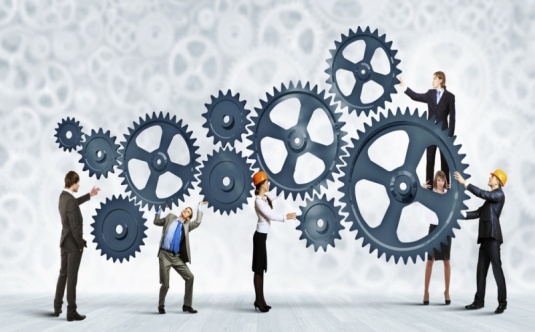 Объем финансирования (тыс. рублей) Цели: - осуществление отдельных переданных полномочий- создание условий для эффективного развития и совершенствования муниципальной службы в  Агаповском муниципальном районе;- обеспечение эффективного функционирования        администрации   района как территориального органа   администрации района  при решении вопросов местного значения-осуществление отдельных переданных полномочийДоля расходов муниципальной программы в общих расходах бюджета в 2020 годутыс.рублейМуниципальная программа «Комплексное развитие сельских территорий в   Агаповском муниципальном районеОбъем финансирования (тыс. рублей) Цели:  Реализация целенаправленной градостроительной политики по формированию комфортной и безопасной среды для проживания населения района, сохранению исторического и культурного наследия, созданию условий для развития жилищного строительства, иного развития территории района, а также повышение бюджетной эффективности землепользованияОбеспечение комфортного и безопасного условия проживания граждан, устойчивого функционирования и развития систем коммунального комплекса; Повышение качества и надежности предоставления коммунальных услуг населению; Модернизация коммунальной инфраструктуры; Приведение в соответствие системы            коммунальной инфраструктуры потребностям жилищного и промышленного строительства      Качественное развитие эффективной сети автомобильных дорог в соответствии с потребностями пользователей автомобильными дорогами, темпами социально-экономического развития района, ростом уровня автомобилизации и спроса на автомобильные перевозкиПовышение качества жизни населения Агаповского района Челябинской области в результате развития материально-  технической базы соцкультсферы района создание комфортных условий жизнедеятельности в сельской местности;Формирование позитивного отношения к сельской местности и сельскому образу жизни.Улучшение качества и обеспечение доступности медицинского, образовательного, культурно - досугового и спортивного  обслуживания населения Агаповского районаДоля расходов муниципальной программы в общих расходах бюджета в 2020 годутыс.рублейМуниципальная программа "Развитие дорожного хозяйства Агаповского муниципального района"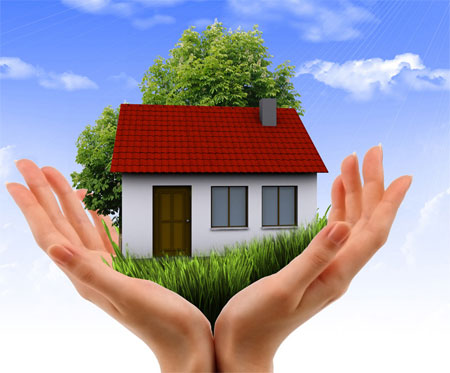 Объем финансирования (тыс. рублей) Доля расходов муниципальной программы в общих расходах бюджета в 2020 годутыс.рублейМуниципальная программа «Обеспечение функционирования муниципального бюджетного учреждения «Многофункциональный центр предоставления государственных и муниципальных услуг»  Агаповского муниципального района»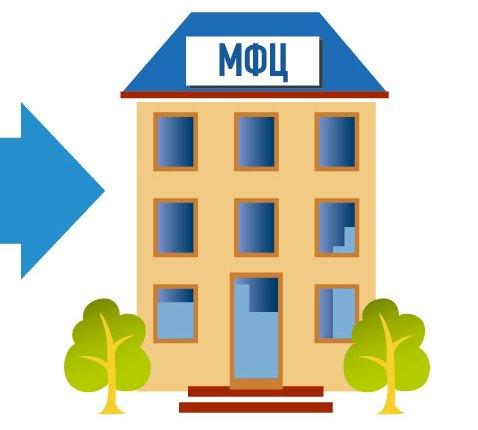 Объем финансирования (тыс. рублей) Цель:  Обеспечение предоставления государственных и муниципальных услуг по принципу «одного окна» на базе многофункционального центра предоставления государственных и муниципальных услуг Агаповского муниципального района.Доля расходов муниципальной программы в общих расходах бюджета в 2020 годутыс.рублейМуниципальная программа «Развитие сельского хозяйства  Агаповского муниципального района Челябинской области»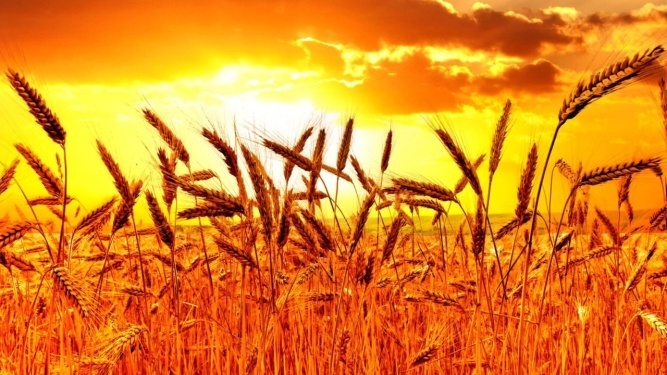 Объем финансирования (тыс. рублей) Цель: Повышение эффективности деятельности Управления сельского хозяйства и продовольствия  при осуществлении функций по развитию агропромышленного комплекса Агаповского муниципального района.Доля расходов муниципальной программы в общих расходах бюджета в 2020 годутыс.рублейМуниципальная программа «Организация исполнения муниципальных функций Собрания депутатов Агаповского муниципального района» на 2020-2022 годы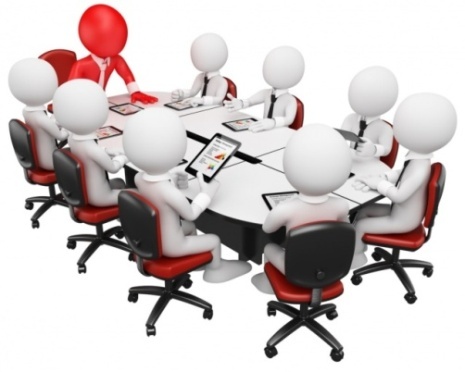 Цель: Выполнение муниципальных функций по исполнению полномочий Собрания депутатов Агаповского муниципального районаОбъем финансирования (тыс. рублей) Доля расходов муниципальной программы в общих расходах бюджета в 2020годутыс.рублейМуниципальная программа «Развитие системы муниципального финансового контроля  в  Агаповском муниципальном районе на 2020-2022 годы»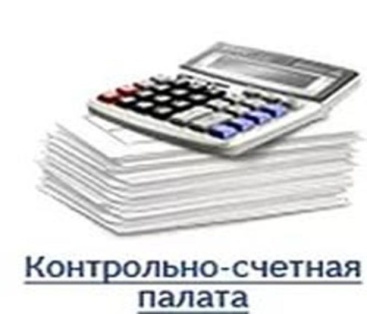 Объем финансирования (тыс. рублей) Цель: Выполнение муниципальных функций по исполнению полномочий Контрольно-счетной палаты Агаповского муниципального районаДоля расходов муниципальной программы в общих расходах бюджета в 2020 годуМуниципальная программа «Управление муниципальными финансами на территории Агаповского муниципального района» на 2020-2022 годы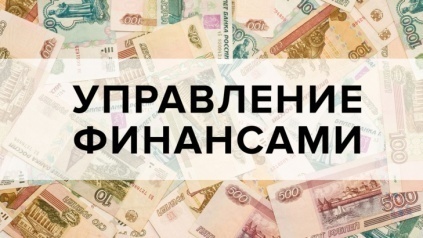 Объем финансирования (тыс. рублей) Цель: Обеспечение долгосрочной сбалансированности и устойчивости бюджета Агаповского муниципального района,  повышение качества управления муниципальными  финансами.Доля расходов муниципальной программы в общих расходах бюджета в 2020 годутыс.рублейМуниципальная программа «Развитие управления муниципальным имуществом и земельными участками Управлением по имуществу и земельным отношениям   Агаповского муниципального района» на 2020 -2022 годы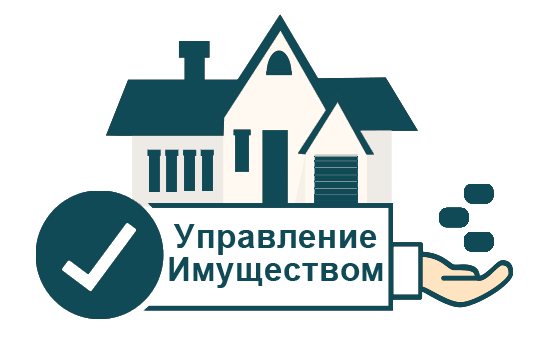 Объем финансирования (тыс. рублей) Цель:  Осуществление в пределах своей компетенции от имени муниципального образования "Агаповский муниципальный район" полномочий в сфере имущественных и земельных отношенийДоля расходов муниципальной программы в общих расходах бюджета в 2020 годуМуниципальная программа «Организация общественных работ и временного трудоустройства безработных граждан, испытывающих трудности в поиске работы на территории Агаповского муниципального района на 2020 и плановый период 2021-2022 годов»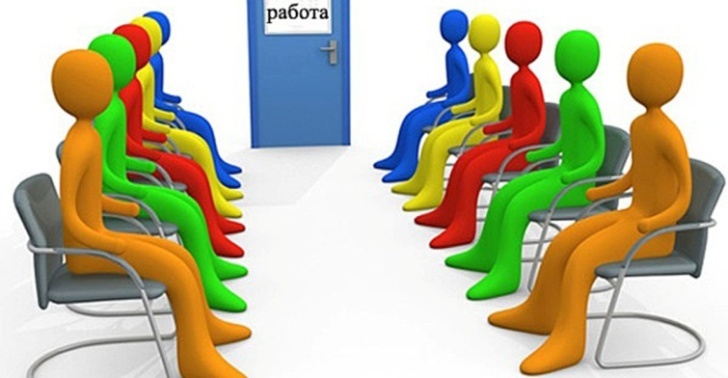 Объем финансирования (тыс. рублей) Цели:- смягчение экономических и социальных последствий безработицы, обеспечение занятости и временного трудоустройства безработных граждан с учетом ситуации на рынке труда и потребности сельских территорий;организация временных рабочих мест с целью материальной поддержки безработных граждан, испытывающих трудности в поиске работы;приобщение к трудовой деятельности лиц, впервые ищущих работу, не имеющих профессии (специальности);сохранение мотивации к труду у граждан, имеющих длительный перерыв в работе.Доля расходов муниципальной программы в общих расходах бюджета в 2020годутыс.рублейМуниципальная программа «Предупреждение и ликвидация последствий чрезвычайных ситуаций, реализация мер пожарной безопасности на территории Агаповского муниципального района на 2020-2022 годы»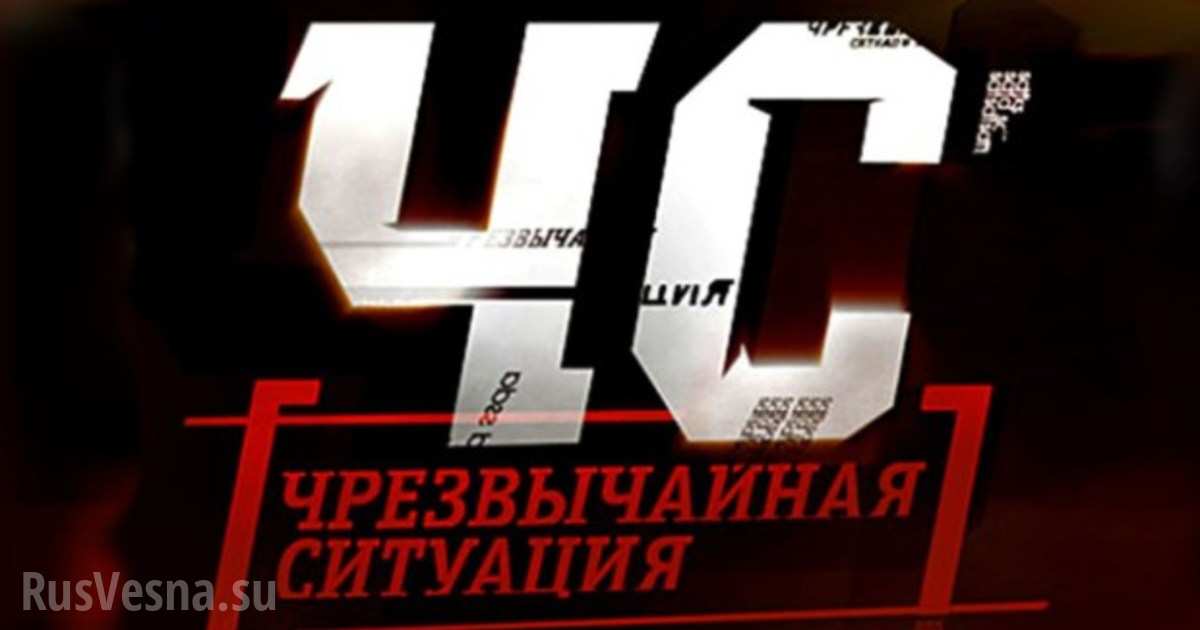 Объем финансирования (тыс. рублей) Цели: - снижение риска чрезвычайных ситуаций природного и техногенного характера;- сокращение количества погибших и пострадавших в чрезвычайных ситуациях;- предотвращение  экономического ущерба от чрезвычайных ситуаций;- создание муниципальной системы оповещения на базе комплекса программно-технических средств нового поколения;- сбор и обмен информацией в области защиты населения и территорий от чрезвычайных ситуаций природного и техногенного характера, повышение оперативности реагирования на чрезвычайные ситуации, своевременной оценки первичной информации от чрезвычайных ситуациях и обеспечение вызова экстренных оперативных службДоля расходов муниципальной программы в общих расходах бюджета в 2020 годуМуниципальная программа «Формирование современной городской среды на территории Агаповского муниципального района»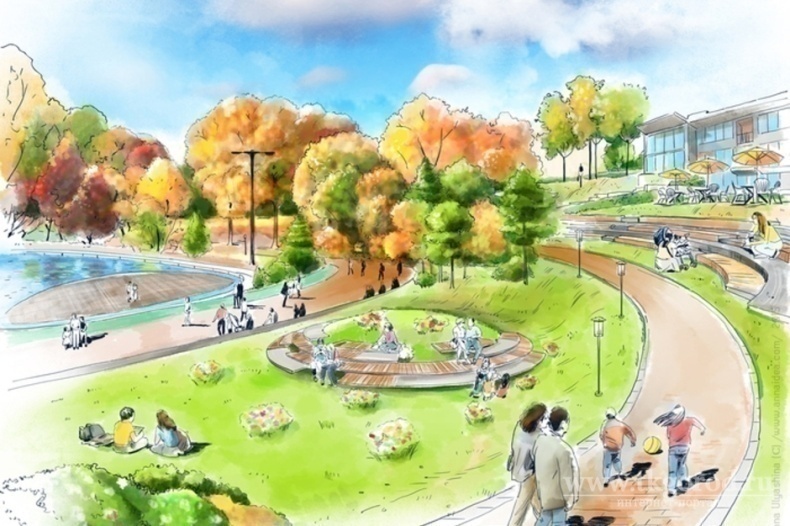 Объем финансирования (тыс. рублей) Цели:- Повышение качества и комфорта городской среды на территории Агаповского муниципального районаДоля расходов муниципальной программы в общих расходах бюджета в 2020годутыс. рублейМуниципальная программа «Обеспечение общественного порядка и противодействие преступности на территории Агаповского муниципального района на 2020-2022 годы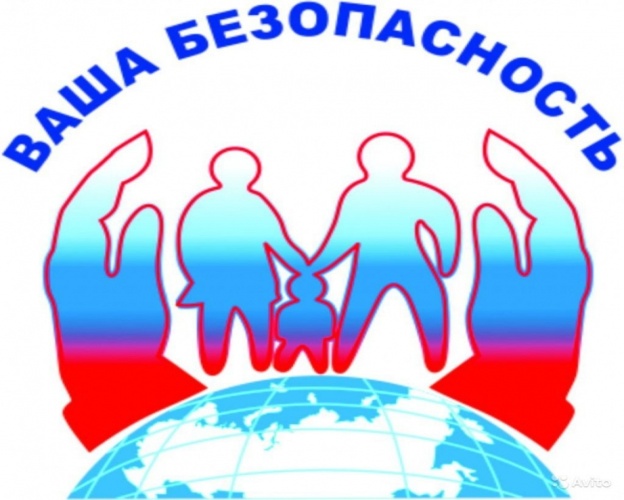 Объем финансирования (тыс. рублей) Цели:- повышение качества и результативности реализуемых мер по охране общественного порядка, противодействию терроризму и экстремизму, борьбе с преступностьюДоля расходов муниципальной программы в общих расходах бюджета в 2020 годуМуниципальная программа "Обеспечение безопасности гидротехнических сооружений на территории Агаповского муниципального района на 2020-2022 годы" 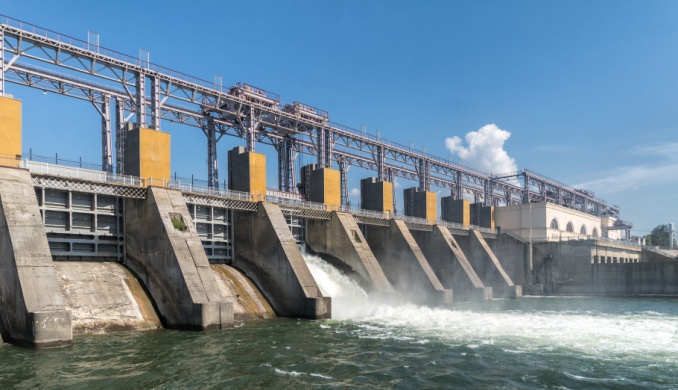 Объем финансирования (тыс. рублей) Цель - Безопасная эксплуатация гидротехнических сооружений,  расположенных на территории Агаповского муниципального района на 2020 – 2022 г.Доля расходов муниципальной программы в общих расходах бюджета в 2020годуНалоговые и неналоговые доходы бюджета Агаповского муниципального района  за  2020 года.Налоговые и неналоговые доходы бюджета Агаповского муниципального района  за  2020 года.Налоговые и неналоговые доходы бюджета Агаповского муниципального района  за  2020 года.тыс.рублейНаименование показателейПланФактНалоговые и неналоговые доходы370 992,74371 858,85     в т.ч. Налоговые доходы319 756,34320 511,71НАЛОГ НА ДОХОДЫ ФИЗИЧЕСКИХ ЛИЦ270 396,60272 120,58НАЛОГИ НА ТОВАРЫ (РАБОТЫ, УСЛУГИ)РЕАЛИЗУЕМЫЕ НА ТЕРРИТОРИИ РОССИЙСКОЙ ФЕДЕРАЦИИ (доходы от уплаты акцизов на нефтепродукты)19 649,4718 680,86НАЛОГИ НА СОВОКУПНЫЙ ДОХОД17 093,5417 093,54НАЛОГИ, СБОРЫ И РЕГУЛЯРНЫЕ ПЛАТЕЖИ ЗА ПОЛЬЗОВАНИЕ НЕДРАМИ (налог на добычу полезных ископаемых)4 675,194 675,19ГОСУДАРСТВЕННАЯ ПОШЛИНА7 927,107 927,10ЗАДОЛЖЕННОСТЬ И ПЕРЕРАСЧЕТЫ14,4414,44             Неналоговые доходы64 075,9263 883,63ДОХОДЫ ОТ ИСПОЛЬЗОВАНИЯ ИМУЩЕСТВА31 284,1231 284,12в том числе доходы от аренды земельных участков30 086,3430 086,34доходы от аренды имущества1 197,781 197,78ПЛАТЕЖИ ПРИ ПОЛЬЗОВАНИЕ ПРИРОДНЫМИ РЕСУРСАМИ (плата за негативное воздействие на окружающую  среду)416,89416,89ДОХОДЫ ОТ ОКАЗАНИЯ ПЛАТНЫХ УСЛУГ16 222,3216 340,24ДОХОДЫ ОТ ПРОДАЖИ МАТЕРИАЛЬНЫХ АКТИВОВ2 189,542 189,54в том числе доходы от реализации имущества246,76246,76доходы от продажи земельных участков1 942,781 942,78ШТРАФНЫЕ САНКЦИИ1 123,531 123,53ПРОЧИЕ НЕНАЛОГОВЫЕ ДОХОДЫ                  0,00-7,18Муниципальные программы Агаповского муниципального района в 2020 годуМуниципальные программы Агаповского муниципального района в 2020 годуМуниципальные программы Агаповского муниципального района в 2020 годуМуниципальные программы Агаповского муниципального района в 2020 годуМуниципальные программы Агаповского муниципального района в 2020 годутыс. рублейтыс. рублейНаименование муниципальной программыпланпланисполнениеисполнениеВСЕГО:1 547 338,581 547 338,581 522 136,541 522 136,54Муниципальная программа "Развитие здравоохранения в Агаповском муниципальном районе"1 000,001 000,001 000,001 000,00Муниципальная программа "Развитие образования и воспитания на территории Агаповского муниципального района" на 2020-2022 годы 673 589, 94673 589, 94661 908,74661 908,74Муниципальная программа "Развитие физической культуры, спорта и молодежной политики в Агаповском муниципальном районе"19 360,7019 360,7019 358,1819 358,18Муниципальная программа "Развитие культуры в Агаповском муниципальном районе " на 2020-2022 годы 94 410,2294 410,2293 997,1993 997,19Муниципальная программа "Социальная поддержка населения в Агаповском муниципальном районе" на 2020-2022 годы 300 048,64300 048,64298 576,53298 576,53Муниципальная программа "Создание условий для устойчивого экономического развития на территории Агаповского муниципального района" на 2020-2022 годы1 767,371 767,371 767,371 767,37Муниципальная программа "Повышение энергетической эффективности экономики Агаповского муниципального района и сокращение энергетических издержек в бюджетной секторе "14 409,1514 409,1514 409,1514 409,15Муниципальная программа "Муниципальное управление в Агаповском муниципальном районе "на 2020-2022 годы31 032,7031 032,7030 979,9730 979,97Муниципальная программа "Комплексное развитие сельских территорий в Агаповском муниципальном районе"91 269,5791 269,5788 477,6788 477,67Муниципальная программа "Развитие дорожного хозяйства Агаповского муниципального района"118 941,44118 941,44118 348,04118 348,04Муниципальная программа "Обеспечение функционирования муниципального бюджетного учреждения "Многофункциональный центр предоставления государственных и муниципальных услуг" Агаповского муниципального района"10 266,5010 266,5010 266,5010 266,50Муниципальная программа "Развитие сельского хозяйства Агаповского муниципального района Челябинской области на "5 885265 885265 631,905 631,90Муниципальная программа "Организация исполнения муниципальных функций Собрания депутатов Агаповского муниципального района" на 2020-2022 годы3 943,003 943,003 941,023 941,02Муниципальная программа "Развитие системы муниципального финансового контроля в Агаповском муниципальном районе" на 2020-2022 годы1 836,651 836,651 830,601 830,60Муниципальная программа "Управление муниципальными финансами на территории Агаповского муниципального района" на 2020-2022 годы117 757,64117 757,64117 739,00117 739,00Муниципальная программа "Развитие управления муниципальным имуществом и земельными участками Управлением по имуществу и земельным отношениям Агаповского муниципального района" на 2020-2022 годы34 060,6634 060,6626 148,3626 148,36Муниципальная программа "Организация общественных работ и временного трудоустройства безработных граждан, испытывающих трудности в поиске работы на территории Агаповского муниципального района60,4860,4860,4860,48Муниципальная программа "Предупреждение и ликвидация чрезвычайных ситуаций, реализация мер пожарной безопасности на территории Агаповского муниципального района"3 940,193 940,193 940,193 940,19Муниципальная программа "Формирование современной городской среды на территории Агаповского муниципального района "11 484,3811 484,3811 484,3211 484,32Муниципальная программа "Обеспечение безопасности гидротехнических сооружений на территории Агаповского муниципального района на 2020-2022 годы"76,0076,0076,0076,00Муниципальная программа "Обеспечение общественного порядка противодействие преступности на территории Агаповского муниципального района"4 708,834 708,834 708,834 708,83Непрограммные направления деятельности7 489,267 489,267 486,507 486,50Направления финансирования2020 год2020 годНаправления финансированияУтверждено бюджетной росписьюИсполненоМуниципальная программа "Развитие здравоохранения в Агаповском муниципальном районе"1 000,001 000,00Финансовое обеспечение государственного (муниципального)задания на оказание государственных(муниципальных) услуг (выполнение работ)1 000,001 000,00Реализация переданных государственных полномочий по организации оказания населению Челябинской области первичной медико-санитарной помощи, специализированной, в том числе высокотехнологичной, медицинской помощи, скорой, в том числе скорой специализированной, медицинской помощи и паллиативной медицинской помощи1 000,001 000,00Направления финансирования2020 год2020 годНаправления финансированияУтверждено бюджетной росписьюИсполненоМуниципальная программа "Развитие образования и воспитания на территории Агаповского муниципального района" на 2019-2021 годы673 589,94661 908,74Подпрограмма "Развитие дошкольного образования в Агаповском муниципальном районе" на 2019-2021 годы189 232, 97186 773,17Компенсация затрат родителей (законных представителей) детей-инвалидов в части организации обучения по основным общеобразовательным программам на дому470,94470,94Обеспечение государственных гарантий реализации прав на получение общедоступного и бесплатного дошкольного образования в муниципальных дошкольных образовательных организациях84 046,3484046,34Компенсация части платы, взимаемой с родителей (законных представителей) за присмотр и уход за детьми в образовательных организациях, реализующих образовательную программу дошкольного образования, расположенных на территории Челябинской области1 334,751 334,75Приобретение образовательными организациями средств защиты для обеспечения санитарно-эпидемиологической безопасности2 937,042 206,38Создание в расположенных на территории Челябинской области муниципальных образовательных организациях, реализующих образовательную программу дошкольного образования, условий для получения детьми дошкольного возраста с ограниченными возможностями здоровья качественного образования и коррекции развития666,00666,00Привлечение детей из малообеспеченных, неблагополучных семей, а также семей, оказавшихся в трудной жизненной ситуации, в расположенные на территории Челябинской области муниципальные дошкольные образовательные организации через предоставление компенсации части родительской платы688,21688,21Организации дошкольного образования49 547,3649 093,00Финансовое обеспечение расходных обязательств муниципального района, возникающих при выполнении муниципальных полномочий за счет средств областного бюджета (дотация на выравнивание бюджетной обеспеченности)16 384,6316 384,63Частичное финансирование расходов на выплату заработной платы работникам органов местного самоуправления и муниципальных учреждений, оплату топливно-энергетических ресурсов, услуг водоснабжения, водоотведения, потребляемых муниципальными учреждениями за счет средств областного бюджета ( дотация)32 657,7131 382,92Расходы на текущие ремонты в дошкольных образовательных учреждениях500,00500,00Подпрограмма "Развитие общего образования в Агаповском муниципальном районе" на 2019-2021 годы439 688,04430 800,73Компенсация затрат родителей (законных представителей) детей-инвалидов в части организации обучения по основным общеобразовательным программам на дому4 046,463 596,46Создание в расположенных на территории Челябинской области муниципальных образовательных организациях, реализующих образовательную программу дошкольного образования, условий для получения детьми дошкольного возраста с ограниченными возможностями здоровья качественного образования и коррекции развития393,00393,00Обеспечение государственных гарантий реализации прав на получение общедоступного и бесплатного дошкольного, начального общего, основного общего, среднего общего образования и обеспечение дополнительного образования детей в муниципальных общеобразовательных организациях233 924,77233 923,02Компенсация части платы, взимаемой с родителей (законных представителей) за присмотр и уход за детьми в образовательных организациях, реализующих образовательную программу дошкольного образования, расположенных на территории Челябинской области265,25265,25Обеспечение выплат ежемесячного денежного вознаграждения за классное руководство педагогическим работникам муниципальных образовательных организаций, реализующих образовательные программы начального общего, основного общего и среднего общего образования, в том числе адаптированные основные общеобразовательные программы7 641,007 579,95Приобретение образовательными организациями средств защиты для обеспечения санитарно-эпидемиологической безопасности4 983,991 874,66Проведение ремонтных работ по замене оконных блоков в муниципальных общеобразовательных организациях913,00913,00Проведение мероприятий по созданию в дошкольных образовательных, общеобразовательных организациях, организациях дополнительного образования детей( в том числе в организациях, осуществляющих образовательную деятельность по адаптированным основным общеобразовательным программа) условий для получения детьми-инвалидами качественного образования1 885,901 885,90Организация бесплатного горячего питания обучающихся, получающих начальное общее образование в муниципальных образовательных организациях7 391,755 329,11Приобретение оборудования для пищеблоков муниципальных общеобразовательных организаций, реализующих программы начального общего образования3 835,403 835,40Обеспечение молоком (молочной продукцией) обучающихся муниципальных общеобразовательных организаций, обучающихся по программам начального общего образования3 746,053 593,84Обеспечение питанием детей из малообеспеченных семей и детей с нарушениями здоровья, обучающихся в муниципальных общеобразовательных организациях4 702,504 423,92Привлечение детей из малообеспеченных, неблагополучных семей, а также семей, оказавшихся в трудной жизненной ситуации, в расположенные на территории Челябинской области муниципальные дошкольные образовательные организации через предоставление компенсации части родительской платы321,99321,99Организация предоставления психолого-педагогической, медицинской и социальной помощи обучающимся, испытывающим трудности в освоении основных общеобразовательных программ, своем развитии и социальной адаптации32,9032,90Общеобразовательные организации57 865,8257 282,62Финансовое обеспечение расходных обязательств муниципального района, возникающих при выполнении муниципальных полномочий за счет средств областного бюджета (дотация на выравнивание бюджетной обеспеченности)30 700,3930 700,39Частичное финансирование расходов на выплату заработной платы работникам органов местного самоуправления и муниципальных учреждений, оплату топливно-энергетических ресурсов, услуг водоснабжения, водоотведения, потребляемых муниципальными учреждениями за счет средств областного бюджета ( дотация)72 171,8170 028,67Расходы на текущие ремонты в образовательных учреждениях2 675,702 675,70Оборудование пунктов проведения экзаменов государственной итоговой аттестации по образовательным программам среднего общего образования190,49157,92Внедрение целевой модели цифровой образовательной среды в общеобразовательных организациях и профессиональных образовательных организациях1 999,871 987,03Подпрограмма "Дополнительное образование и воспитание детей в Агаповском муниципальном районе " на 2019-2021 годы13 877,4713 594,37Приобретение образовательными организациями средств защиты для обеспечения санитарно-эпидемиологической безопасности445,00167,38Организации дополнительного образования2 886,562 886,56Организации дополнительного образования3 241,893 238,81Финансовое обеспечение расходных обязательств муниципального района, возникающих при выполнении муниципальных полномочий за счет средств областного бюджета (дотация на выравнивание бюджетной обеспеченности)3 923,833 923,83Частичное финансирование расходов на выплату заработной платы работникам органов местного самоуправления и муниципальных учреждений, оплату топливно-энергетических ресурсов, услуг водоснабжения, водоотведения, потребляемых муниципальными учреждениями за счет средств областного бюджета ( дотация)3 380,193 377,79Подпрограмма "Организация отдыха детей в каникулярное время и занятости несовершеннолетних граждан" на 2019-2021 годы5 160,605 132,99Организация мероприятий для отдыха детей в каникулярное время3 787,703 760,09Организация отдыха детей в каникулярное время1 372,90 1 372,90Подпрограмма "Прочие вопросы в области образования в Агаповском муниципальном районе"на 2019-2021 годы25 630,8625 607,47Организация работы комиссий по делам несовершеннолетних и защите их прав386,40386,40Финансовое обеспечение выполнения функций муниципальными органами2 680,332 680,33Учебно-методические кабинеты, централизованные бухгалтерии, группы хозяйственного обслуживания, учебные фильмотеки, межшкольные учебно-производственные комбинаты, логопедические пункты11 923,1911 913,80Финансовое обеспечение расходных обязательств муниципального района, возникающих при выполнении муниципальных полномочий за счет средств областного бюджета (дотация на выравнивание бюджетной обеспеченности)4 530,274 530,27Частичное финансирование расходов на выплату заработной платы работникам органов местного самоуправления и муниципальных учреждений, оплату топливно-энергетических ресурсов, услуг водоснабжения, водоотведения, потребляемых муниципальными учреждениями за счет средств областного бюджета ( дотация)6 110,686 096,68Муниципальная программа "Развитие физической культуры, спорта и молодежной политики в Агаповском муниципальном районе"19 360,6919 358,18Подпрограмма "Развитие физической культуры и спорта в Агаповском муниципальном районе" на 2019-2021 годы7 258,267 258,26Субсидии местным бюджетам на Оплата услуг специалистов по организации физкультурно-оздоровительной и спортивно-массовой работы с детьми и подростками в возрасте от 6 до 18 лет176,20176,20Субсидии местным бюджетам на Оплата услуг специалистов по организации физкультурно-оздоровительной и спортивно массовой работы с населением занятым в экономике, и гражданами старшего поколения352,20352,20Субсидии местным бюджетам на Оплата услуг специалистов по организации физкультурно-оздоровительной и спортивно-массовой работы с детьми и подростками в возрасте от 6 до 18 лет52,8352,83Субсидии местным бюджетам на  Оплата услуг специалистов по организации физкультурно-оздоровительной и спортивно массовой работы с населением занятым в экономике, и гражданами старшего поколения105,66105,66Финансовое обеспечение выполнения функций муниципальными органами1 065,041 065,04Финансовое обеспечение расходных обязательств муниципального района, возникающих при выполнении муниципальных полномочий за счет средств областного бюджета (дотация на выравнивание бюджетной обеспеченности)1 061,811 061,81Центры спортивной подготовки (сборные команды)3 927,043 927,04Частичное финансирование расходов на выплату заработной платы работникам органов местного самоуправления и муниципальных учреждений, оплату топливно-энергетических ресурсов, услуг водоснабжения, водоотведения, потребляемых муниципальными учреждениями за счет средств областного бюджета (дотация)517,48517,48Подпрограмма "Повышение эффективности молодежной политики в Агаповском муниципальном районе" на 2019-2021 годы353,00353,00Организационно-воспитательная работа с молодежью28,1028,10Организация и проведение мероприятий с детьми и молодежью.324,90324,90Подпрограмма "Развитие муниципального учреждения дополнительного образования "Агаповская детско-юношеская спортивная школа"" на 2019-2020 год11 749,4411 746,92Организация дополнительного образования893,73893,73Обеспечение деятельности по физической культуре и спорту2 394,582 392,07Финансовое обеспечение расходных обязательств муниципального района, возникающих при выполнении муниципальных полномочий за счет средств областного бюджета (дотация на выравнивание бюджетной обеспеченности)5 093,465 093,46Частичное финансирование расходов на выплату заработной платы работникам органов местного самоуправления и муниципальных учреждений, оплату топливно-энергетических ресурсов, услуг водоснабжения, водоотведения, потребляемых муниципальными учреждениями за счет средств областного бюджета (дотация)3 367,673 367,67Направления финансирования2020 год2020 годНаправления финансированияУтверждено бюджетной росписьюИсполненоМуниципальная программа "Развитие культуры в Агаповском муниципальном районе " на 2019-2021 годы94 410,2193 997,19Обеспечение развития и укрепления материально-технической базы домов культуры в населенных пунктах с числом жителей до 50 тысяч человек4 536,194 536,19Финансовое обеспечение выполнения функций муниципальными органами676,50676,50Организации дополнительного образования2 488,642 296,60Учреждения культуры18 975,3418 776,14Музеи и постоянные выставки1 451,381 451,38Библиотеки568,43568,43Учебно- методические кабинеты, централизованные бухгалтерии, группы хозяйственного обслуживания, учебные фильмотеки, межшкольные учебно-производственные комбинаты, логопедические пункты15 194,0715 175,29Финансовое обеспечение расходных обязательств муниципального района, возникающих при выполнении муниципальных полномочий за счет средств областного бюджета (дотация на выравнивание бюджетной обеспеченности)32 962,1332 962,13Частичное финансирование расходов на выплату заработной платы работникам органов местного самоуправления и муниципальных учреждений, оплату топливно-энергетических ресурсов, услуг водоснабжения, водоотведения, потребляемых муниципальными учреждениями за счет средств областного бюджета (субсидия)17 554,5317 554,53Направления финансирования2020 год2020 годНаправления финансированияУтверждено бюджетной росписьюИсполненоМуниципальная программа "Социальная поддержка населения в Агаповском муниципальном районе" на 2019-2021 годы300 048,64298 576,53Организация работы органов управления социальной защиты населения муниципальных образований8 450,808 450,80Организация и осуществление деятельности по опеке и попечительству2 221,792 221,79Обеспечение предоставления жилых помещений детям-сиротам и детям, оставшимся без попечения родителей, лицам из их числа по договорам найма специализированных жилых помещений за счет средств16 470,7216 470,72Содержание ребенка в семье опекуна и приемной семье, а также вознаграждение, причитающееся приемному родителю, в соответствии с Законом Челябинской области «О мерах социальной поддержки детей-сирот и детей, оставшихся без попечения родителей, вознаграждении, причитающемся приемному родителю, и социальных гарантиях приемной семье»29 621,6029 610,54Пособие на ребенка в соответствии с Законом Челябинской области «О пособии на ребенка»17 410,8016 940,00Ежемесячная денежная выплата на оплату жилья и коммунальных услуг многодетной семье в соответствии с Законом Челябинской области «О статусе и дополнительных мерах социальной поддержки многодетной семьи в Челябинской области»7 720,507 720,50Ежемесячная денежная выплата в соответствии с Законом Челябинской области «О мерах социальной поддержки ветеранов в Челябинской области»15 661,2015 661,16Ежемесячная денежная выплата в соответствии с Законом Челябинской области «О мерах социальной поддержки жертв политических репрессий в Челябинской области»1 372,401 372,38Ежемесячная денежная выплата в соответствии с Законом Челябинской области «О звании «Ветеран труда Челябинской области»12 790,2012 790,11Компенсация расходов на оплату жилых помещений и коммунальных услуг в соответствии с Законом Челябинской области «О дополнительных мерах социальной поддержки отдельных категорий граждан в Челябинской области»9,407,04Компенсационные выплаты за пользование услугами связи в соответствии с Законом Челябинской области «О дополнительных мерах социальной поддержки отдельных категорий граждан в Челябинской области»3,503,42Компенсация расходов на уплату взноса на капитальный ремонт общего имущества в многоквартирном доме в соответствии с Законом Челябинской области «О дополнительных мерах социальной поддержки отдельных категорий граждан в Челябинской области»1 154,901 154,90Предоставление гражданам субсидий на оплату жилого помещения и коммунальных услуг20 405,3120 405,31Осуществление мер социальной поддержки граждан, работающих и проживающих в сельских населенных пунктах и рабочих поселках Челябинской области50 198,4050 197,74Возмещение стоимости услуг по погребению и выплата социального пособия на погребение в соответствии с Законом Челябинской области "О возмещении стоимости услуг по погребению и выплате социального пособия на погребение"522,70522,70Меры социальной поддержки в соответствии с Законом Челябинской области «О дополнительных мерах социальной поддержки детей погибших участников Великой Отечественной войны и приравненных к ним лиц» (ежемесячные денежные выплаты и возмещение расходов, связанных с проездом к местам захоронения)1 616,301 616,28Единовременная выплата в соответствии с Законом Челябинской области "О дополнительных мерах социальной поддержки отдельных категорий граждан в связи с переходом к цифровому телерадиовещанию"30,0230,02На реализацию переданных государственных полномочий по назначению государственной социальной помощи отдельным категориям граждан, в том числе на основании социального контракта3,000,00Реализация полномочий Российской Федерации по предоставлению отдельных мер социальной поддержки граждан, подвергшихся воздействию радиации237,90203,82Реализация полномочий Российской Федерации по осуществлению ежегодной денежной выплаты лицам, награжденным нагрудным знаком «Почетный донор России»1 907,801 907,77Реализация полномочий Российской Федерации на оплату жилищно-коммунальных услуг отдельным категориям граждан15 848,0015 014,47Реализация полномочий Российской Федерации по выплате инвалидам компенсаций страховых премий по договорам обязательного страхования гражданской ответственности владельцев транспортных средств в соответствии с Федеральным законом от 25 апреля 2002 года № 40-ФЗ «Об обязательном страховании гражданской ответственности владельцев транспортных средств»7,802,41Реализация полномочий Российской Федерации по выплате государственных пособий лицам, не подлежащим обязательному социальному страхованию на случай временной нетрудоспособности и в связи с материнством, и лицам, уволенным в связи с ликвидацией организаций (прекращением деятельности, полномочий физическими лицами), в соответствии с Федеральным законом от 19 мая 1995 года № 81-ФЗ «О государственных пособиях гражданам, имеющим детей»22 052,8021 942,64Реализация полномочий Российской Федерации по выплате государственных пособий лицам, не подлежащим обязательному социальному страхованию на случай временной нетрудоспособности и в связи с материнством, и лицам, уволенным в связи с ликвидацией организаций (прекращением деятельности, полномочий физическими лицами), в соответствии с Федеральным законом от 19 мая 1995 года № 81-ФЗ «О государственных пособиях гражданам, имеющим детей»2 584,402 584,40Финансовое обеспечение выполнения функций муниципальными органами2 768,602 768,60Реализация мер социальной поддержки57,0057,00Доплаты к пенсиям государственных служащих субъектов Российской Федерации и муниципальных служащих3 972,093 972,09Реализация переданных государственных полномочий по социальному обслуживанию граждан34 699,1834 699,14Социальная поддержка детей-сирот и детей, оставшихся без попечения родителей, находящихся в муниципальных организациях для детей-сирот и детей, оставшихся без попечения родителей29 268,0029 267,26Выплата областного единовременного пособия при рождении ребенка в соответствии с Законом Челябинской области «Об областном единовременном пособии при рождении ребенка»981,53981,53Направления финансирования2020год2020годНаправления финансированияУтверждено бюджетной росписьюИсполненоМуниципальная программа "Создание условий для устойчивого экономического развития на территории Агаповского муниципального района" на 2019-2021 годы1 767,371 767,37Подпрограмма "Развитие малого и среднего предпринимательства в Агаповском муниципальном районе" на 2019-2021 годы170,28170,28Реализация мероприятия направленных на развитие малого и среднего предпринимательства170,28170,28Подпрограмма "Улучшение условий и охраны труда в Агаповском муниципальном районе" на 2019-2021 годы7,747,74Мероприятия направленные на улучшение условий и охраны труда7,747,74Подпрограмма "Развитие и поддержка садоводческих, огороднических и дачных некоммерческих объединений граждан в Агаповском муниципальном районе"1 589,351 589,35Развитие и поддержка садоводческих, огороднических и дачных некоммерческих объединений граждан в Агаповском муниципальном районе"1 570,001 570,00Оказание поддержки садоводческим некоммерческим товариществам19,3519,35Направления финансирования2020 год2020 годНаправления финансированияУтверждено бюджетной росписьюИсполненоМуниципальная программа"Повышение энергетической эффективности экономики Агаповского муниципального района и сокращение энергетических издержек в бюджетной секторе "14 409,1514 409,15Мероприятия направленные на повышение энергетической эффективности экономики Агаповского муниципального района и сокращение энергетических издержек в бюджетном секторе1 495,461 495,46Мероприятия направленные на повышение энергетической эффективности экономики Агаповского муниципального района и сокращение энергетических издержек в бюджетном секторе12 913,6912 913,69Направления финансирования2020год2020годНаправления финансированияУтверждено бюджетной росписьюИсполненоМуниципальная программа "Муниципальное управление в Агаповском муниципальном районе "на 2020-2022 годы31 032,7030 949,97Подпрограмма "Обеспечение функционирования администрации Агаповского муниципального района"30 661,9030 615,48Комплектование, учет, использование и хранение архивных документов, отнесенных к государственной собственности Челябинской области44,5044,50Иные межбюджетные трансферты на осуществление выплат стимулирующего характера за особые условия труда и дополнительную нагрузку работникам органов записи актов гражданского состояния субъектов Российской Федерации, осуществлявших конвертацию и передачу записей актов гражданского состояния в Единый государственный реестр записей актов гражданского состояния, в том числе записей актов о рождении детей в возрасте от 3 до 18 лет в целях обеспечения дополнительных мер социальной поддержки семей, имеющих детей, за счет средств резервного фонда Правительства Российской Федерации121,10121,10Реализация переданных государственных полномочий в области охраны труда370,80364,49Осуществление переданных полномочий Российской Федерации на государственную регистрацию актов гражданского состояния за счет средств резервного фонда Правительства Российской Федерации117,80117,80Осуществление переданных полномочий Российской Федерации на государственную регистрацию актов гражданского состояния2 103,202 103,20Глава муниципального образования2 018,072 018,07Финансовое обеспечение выполнения функций муниципальными органами10 377,1310 377,13Дотация на частичную компенсацию дополнительных расходов на повышение оплаты труда работников бюджетной сферы и иные цели бюджетам муниципальных районов6 897,886 888,32Финансовое обеспечение расходных обязательств муниципального района, возникающих при выполнении муниципальных полномочий за счет средств областного бюджета (дотация на выравнивание бюджетной обеспеченности)8 982,238 945,37Направления финансирования2020 год2020 годНаправления финансированияУтверждено бюджетной росписьюИсполненоМуниципальная программа "Содержание и развитие муниципального хозяйства Агаповского муниципального района"91 269,5788 477,67Подпрограмма "Территориальное развитие (градостроительство и землеустройство) в Агаповском муниципальном районе"2703,932 327,83Разработка градостроительных документов Агаповского муниципального района1 730,831 730,83Организация и осуществление мероприятий по утверждению генеральных планов поселения, правил землепользования и застройки, утверждение подготовленной на основе генеральных планов поселения документации по планировке территории, выдача разрешений на строительство (за исключением случаев, предусмотренных Градостроительным кодексом Российской Федерации, иными федеральными законами), разрешений на ввод объектов в эксплуатацию при осуществлении строительства, реконструкции объектов капитального строительства, расположенных на территории поселения, утверждение местных нормативов градостроительного проектирования поселений, резервирование земель и изъятие земельных участков в границах поселения для муниципальных нужд, осуществление муниципального земельного контроля в границах поселения, осуществление в случаях, предусмотренных Градостроительным кодексом Российской Федерации, осмотров зданий, сооружений и выдача рекомендаций об устранении выявленных в ходе таких осмотров нарушений (проведение работ по описанию местоположения границ населенных пунктов Челябинской области за счет областных средств)69,0069,00Организация и осуществление мероприятий по утверждению генеральных планов поселения, правил землепользования и застройки, утверждение подготовленной на основе генеральных планов поселения документации по планировке территории, выдача разрешений на строительство (за исключением случаев, предусмотренных Градостроительным кодексом Российской Федерации, иными федеральными законами), разрешений на ввод объектов в эксплуатацию при осуществлении строительства, реконструкции объектов капитального строительства, расположенных на территории поселения, утверждение местных нормативов градостроительного проектирования поселений, резервирование земель и изъятие земельных участков в границах поселения для муниципальных нужд, осуществление муниципального земельного контроля в границах поселения, осуществление в случаях, предусмотренных Градостроительным кодексом Российской Федерации, осмотров зданий, сооружений и выдача рекомендаций об устранении выявленных в ходе таких осмотров нарушений (проведение работ по описанию местоположения границ территориальных зон Челябинской области за счет областных средств)642,50266,40Организация и осуществление мероприятий по утверждению генеральных планов поселения, правил землепользования и застройки, утверждение подготовленной на основе генеральных планов поселения документации по планировке территории, выдача разрешений на строительство (за исключением случаев, предусмотренных Градостроительным кодексом Российской Федерации, иными федеральными законами), разрешений на ввод объектов в эксплуатацию при осуществлении строительства, реконструкции объектов капитального строительства, расположенных на территории поселения, утверждение местных нормативов градостроительного проектирования поселений, резервирование земель и изъятие земельных участков в границах поселения для муниципальных нужд, осуществление муниципального земельного контроля в границах поселения, осуществление в случаях, предусмотренных Градостроительным кодексом Российской Федерации, осмотров зданий, сооружений и выдача рекомендаций об устранении выявленных в ходе таких осмотров нарушений (проведение работ по описанию местоположения границ населенных пунктов Челябинской области за счет средств района)1,001,00Организация и осуществление мероприятий по утверждению генеральных планов поселения, правил землепользования и застройки, утверждение подготовленной на основе генеральных планов поселения документации по планировке территории, выдача разрешений на строительство (за исключением случаев, предусмотренных Градостроительным кодексом Российской Федерации, иными федеральными законами), разрешений на ввод объектов в эксплуатацию при осуществлении строительства, реконструкции объектов капитального строительства, расположенных на территории поселения, утверждение местных нормативов градостроительного проектирования поселений, резервирование земель и изъятие земельных участков в границах поселения для муниципальных нужд, осуществление муниципального земельного контроля в границах поселения, осуществление в случаях, предусмотренных Градостроительным кодексом Российской Федерации, осмотров зданий, сооружений и выдача рекомендаций об устранении выявленных в ходе таких осмотров нарушений (проведение работ по описанию местоположения границ территориальных зон Челябинской области за счет средств района)260,60260,60Подпрограмма " Накопление и транспортировка твердых бытовых отходов"7 661,877 661,87За тепловую энергию (разница в тарифах)6 724,746 724,74Участие в организации деятельности по накоплению (в том числе раздельному накоплению) и транспортированию твердых коммунальных отходов937,13937,13Подпрограмма "Модернизация объектов коммунальной инфраструктуры"67 468,8366 858,78Организация в границах поселения электро-, тепло-, газо- и водоснабжения населения, водоотведения, снабжения населения топливом в пределах полномочий, установленных законодательством Российской Федерации за счет средств района17 211,3817 211,38Организация в границах поселения электро-, тепло-, газо- и водоснабжения населения, водоотведения, снабжения населения топливом в пределах полномочий, установленных законодательством Российской Федерации (проектирование газовых сетей за счет средств местного бюджета)2 159,632 159,63Организация в границах поселения электро-, тепло-, газо- и водоснабжения населения, водоотведения, снабжения населения топливом в пределах полномочий, установленных законодательством Российской Федерации (на строительство газопроводов и газовых сетей за счет областных средств)18 000,0017 481,96Организация в границах поселения электро-, тепло-, газо- и водоснабжения населения, водоотведения, снабжения населения топливом в пределах полномочий, установленных законодательством Российской Федерации (на модернизацию, реконструкцию, капитальный ремонт и строительство котельных, систем водоснабжения, водоотведения, систем электроснабжения, теплоснабжения, включая центральные тепловые пункты, в том числе проектно-изыскательские работы за счет областных средств)7 153,747 153,73Организация в границах поселения электро-, тепло-, газо- и водоснабжения населения, водоотведения, снабжения населения топливом в пределах полномочий, установленных законодательством Российской Федерации (на строительство, модернизацию, реконструкцию и капитальный ремонт объектов систем водоснабжения, водоотведения и очистки сточных вод, а также очистных сооружений канализации за счет областных средств)4 470,004 464,24Организация в границах поселения электро-, тепло-, газо- и водоснабжения населения, водоотведения, снабжения населения топливом в пределах полномочий, установленных законодательством Российской Федерации (на мероприятия по развитию газификации на сельских территориях)17 672,4017 672,40Организация в границах поселения электро-, тепло-, газо- и водоснабжения населения, водоотведения, снабжения населения топливом в пределах полномочий, установленных законодательством Российской Федерации (на модернизацию, реконструкцию, капитальный ремонт и строительство котельных, систем водоснабжения, водоотведения, систем электроснабжения, теплоснабжения, включая центральные тепловые пункты, в том числе проектно-изыскательские работы за счет средств района)169,49169,49Организация в границах поселения электро-, тепло-, газо- и водоснабжения населения, водоотведения, снабжения населения топливом в пределах полномочий, установленных законодательством Российской Федерации (на модернизацию, реконструкцию, капитальный ремонт и строительство котельных, систем водоснабжения, водоотведения, систем электроснабжения, теплоснабжения, включая центральные тепловые пункты, в том числе проектно-изыскательские работы за счет средств района)95,7695,76Организация в границах поселения электро-, тепло-, газо- и водоснабжения населения, водоотведения, снабжения населения топливом в пределах полномочий, установленных законодательством Российской Федерации (на строительство газопроводов и газовых сетей за счет средств района)536,44450,19Подпрограмма "Оказание молодым семьям государственной поддержки"2 688,842 688,84Предоставление молодым семьям-участникам подпрограммы социальных выплат на приобретение жилого помещения эконом-класса или создание объекта индивидуального жилищного строительства эконом-класса2 688,842 668,84Направления финансирования2020 год2020 годНаправления финансированияУтверждено бюджетной росписьюИсполненоМуниципальная программа "Развитие дорожного хозяйства Агаповского муниципального района"118 941,44118 348,04Развитие транспортной инфраструктуры на автомобильных дорогах местного значения на сельских территориях69 645,3269 645,31Капитальный ремонт, ремонт и содержание автомобильных дорог общего пользования местного значения за счет областных средств0,020,00Организация дорожной деятельности в отношении автомобильных дорог местного значения в границах населенных пунктов поселения, вне границ населенных пунктов в границах муниципального района и обеспечение безопасности дорожного движения на них, включая создание и обеспечение функционирования парковок (парковочных мест), осуществление муниципального контроля за сохранностью автомобильных дорог местного значения в границах населенных пунктов поселения, вне границ населенных пунктов в границах муниципального района, организация дорожного движения, а также осуществление иных полномочий в области использования автомобильных дорог и осуществления дорожной деятельности в соответствии с законодательством Российской Федерации24 195,6624 195,66Капитальный ремонт, ремонт и содержание автомобильных дорог общего пользования местного значения за счет областных средств23 650,5823 057,21Капитальный ремонт, ремонт и содержание автомобильных дорог общего пользования местного значения за счет средств района(софинансирование к областным)1 449,861 449,86Направления финансирования2020 год2020 годНаправления финансированияУтверждено бюджетной росписьюИсполненоМуниципальная программа "Обеспечение функционирования муниципального бюджетного учреждения "Многофункциональный центр предоставления государственных и муниципальных услуг" Агаповского муниципального района"10 266,50 10 266,50 Многофункциональный центр предоставления государственных и муниципальных услуг Агаповского муниципального района10 266,50 10 266,50 Направления финансирования2020 год2020 годНаправления финансированияУтверждено бюджетной росписьюИсполненоМуниципальная программа "Развитие сельского хозяйства Агаповского муниципального района Челябинской области на 2015-2020 годы"5 885,265 631,90Оказание консультационной помощи по вопросам сельскохозяйственного производства1 001,00752,00Разработка и внедрение цифровых технологий, направленных на рациональное использование земель сельскохозяйственного назначения336,90336,90Организация мероприятий по отлову животных без владельцев, в том числе их транспортировке и немедленной передаче в приюты для животных43,0043,00Организация мероприятий, проводимых в приютах для животных203,00203,00Финансовое обеспечение выполнения функций муниципальными органами1 839,50 1 839,50Финансовое обеспечение расходных обязательств муниципального района, возникающих при выполнении муниципальных полномочий за счет средств областного бюджета (дотация на выравнивание бюджетной обеспеченности муниципальных районов)1 416,511 416,51Дотация на частичную компенсацию дополнительных расходов на повышение оплаты труда работников бюджетной сферы и иные цели бюджетам муниципальных районов1 045,351 040,99Направления финансирования2020 год2020 годНаправления финансированияУтверждено бюджетной росписьюИсполненоМуниципальная программа "Организация исполнения муниципальных функций Собрания депутатов Агаповского муниципального района" на 2019-2021 годы3 943,003 941,02Финансовое обеспечение выполнения функций муниципальными органами633,18631,20Председатель представительного органа муниципального образования1 364,031 364,03Финансовое обеспечение расходных обязательств муниципального района, возникающих при выполнении муниципальных полномочий за счет средств областного бюджета (дотация на выравнивание бюджетной обеспеченности муниципальных районов)1 297,191 297,19Дотация на частичную компенсацию дополнительных расходов на повышение оплаты труда работников бюджетной сферы и иные цели бюджетам муниципальных районов648,60648,60тыс. рублейНаправления финансирования2020 год2020 годНаправления финансированияУтверждено бюджетной росписьюИсполненоМуниципальная программа "Развитие системы муниципального финансового контроля в Агаповском муниципальном районе" на 2019-2021 годы1 836,651 830,60Расходы по содержанию муниципального финансового контроля96,1090,05Руководитель контрольно-счетной палаты муниципального образования и его заместители776,64776,64Финансовое обеспечение расходных обязательств муниципального района, возникающих при выполнении муниципальных полномочий за счет средств областного бюджета (дотация на выравнивание бюджетной обеспеченности муниципальных районов)385,69385,69Дотация на частичную компенсацию дополнительных расходов на повышение оплаты труда работников бюджетной сферы и иные цели бюджетам муниципальных районов578,22578,22Направления финансирования2020 год2020 годНаправления финансированияУтверждено бюджетной росписьюИсполненоМуниципальная программа "Управление муниципальными финансами на территории Агаповского муниципального района" на 2019-2021 годы117 757,64117 739,00Осуществление первичного воинского учета на территориях, где отсутствуют военные комиссариаты (Межбюджетные трансферты)2 069,802 069,80Финансовое обеспечение выполнения функций муниципальными органами7 184,727 166,08Финансовое обеспечение расходных обязательств муниципального района, возникающих при выполнении муниципальных полномочий за счет средств областного бюджета (дотация на выравнивание бюджетной обеспеченности муниципальных районов)6 166,526 166,52Дотация на частичную компенсацию дополнительных расходов на повышение оплаты труда работников бюджетной сферы и иные цели бюджетам муниципальных районов3 558,403 558,40Выравнивание бюджетной обеспеченности поселений12 505,0012 505,00Прочие межбюджетные трансферты63 975,2063 975,20Осуществление государственных полномочий по расчету и предоставлению дотаций сельским поселениям за счет средств областного бюджета22 298,0022 298,00тыс. рублейНаправления финансирования2020 год2020 годНаправления финансированияУтверждено бюджетной росписьюИсполненоМуниципальная программа "Развитие управления муниципальным имуществом и земельными участками Управлением по имуществу и земельным отношениям Агаповского муниципального района" на 2019-2021 годы34 060,6626 148,36Финансовое обеспечение выполнения функций муниципальными органами6 939,005 584,75Финансовое обеспечение расходных обязательств муниципального района, возникающих при выполнении муниципальных полномочий за счет средств областного бюджета (дотация на выравнивание бюджетной обеспеченности муниципальных районов)2 393,722 393,72Дотация на частичную компенсацию дополнительных расходов на повышение оплаты труда работников бюджетной сферы и иные цели бюджетам муниципальных районов7 956,587 956,58Капитальные ремонты в объекты государственной (муниципальной) собственности298,89298,89Приобретение комплекса объектов недвижимости16 482,489 914,42Направления финансирования2020 год2020 годНаправления финансированияУтверждено бюджетной росписьюИсполненоМуниципальная программа "Организация общественных работ и временного трудоустройства безработных граждан, испытывающих трудности в поиске работы на территории Агаповского муниципального района на 2019 и плановый период 2020-2021 годы60,4860,48Мероприятия в сфере содействия занятости населения60,4860,48тыс. рублейНаправления финансирования2020 год2020 годНаправления финансированияУтверждено бюджетной росписьюИсполненоМуниципальная программа "Предупреждение и ликвидация чрезвычайных ситуаций, реализация мер пожарной безопасности на территории Агаповского муниципального района"3 476,413 476,41Функционирование системы обеспечения вызова экстренных оперативных служб2 768,842 768,84Обеспечения безопасности и жизнедеятельности населения Агаповского муниципального района на 2020-2022 года1 171,361 171,36Направления финансирования2020 год2020 годНаправления финансированияУтверждено бюджетной росписьюИсполненоМуниципальная программа "Формирование современной городской среды на территории Агаповского муниципального района "11 484,3811 484,38Федеральный проект "Формирование комфортной городской среды11 484,3811 484,38тыс. рублейНаправления финансирования2020 год2020 годНаправления финансированияУтверждено бюджетной росписьюИсполненоМуниципальная программа "Обеспечение общественного порядка противодействие преступности на территории Агаповского муниципального района" на 2019-2021 годы4 708,834 708,83Противодействие злоупотреблению наркотическими средствами и психотропными веществами и их незаконному обороту в Агаповском муниципальном районе92,9492,94Профилактика терроризма в Агаповском муниципальном районе406,30406,30Противодействие экстремизму в Агаповском муниципальном районе3,813,81Профилактика преступлений и правонарушений в Агаповском муниципальном районе988,77988,77Участие в профилактике терроризма и экстремизма, а также в минимизации и (или) ликвидации последствий проявлений терроризма и экстремизма в границах поселения1 639,361 639,36Профилактика преступлений и правонарушений в  границах поселения1 577,641 577,64тыс. рублейНаправления финансирования2020 год2020 годНаправления финансированияУтверждено бюджетной росписьюИсполненоМуниципальная программа "Обеспечение безопасности гидротехнических сооружений на территории Агаповского муниципального района на 2020-2022 годы"76,0076,00Ремонт и содержание гидротехнических сооружений76,0076,00